На № 38-Исх-3005 от 30.05.2019Заключение об оценке регулирующего воздействия проекта постановления Правительства Ханты-Мансийского автономного округа – Югры «О внесении изменений в постановление Правительства Ханты-Мансийского автономного округа – Югры от 5 октября 2018 года № 357-п «О государственной программе Ханты-Мансийского автономного округа – Югры «Развитие промышленности и туризма» (далее – проект, государственная программа)Департамент экономического развития Ханты-Мансийского автономного округа – Югры (далее – уполномоченный орган, автономный округ) в соответствии с пунктом 2.2 Порядка проведения оценки регулирующего воздействия (далее – ОРВ) проектов нормативных правовых актов, подготовленных исполнительными органами государственной власти автономного округа, экспертизы и оценки фактического воздействия нормативных правовых актов автономного округа, затрагивающих вопросы осуществления предпринимательской 
и инвестиционной деятельности, утвержденного постановлением Правительства автономного округа от 30 августа 2013 года № 328-п 
(далее – Порядок), рассмотрев проект, пояснительную записку, свод предложений по результатам проведения публичных консультаций, сводный отчет об ОРВ проекта (далее – свод предложений, сводный отчет), подготовленные Департаментом промышленности автономного округа (далее – Деппромышленности Югры, регулирующий орган), сообщает следующее.Проект направлен регулирующим органом для подготовки настоящего заключения впервые.Проект отнесен к высокой степени регулирующего воздействия, поскольку в нем содержатся положения, устанавливающие новые обязанности для субъектов предпринимательской деятельности.Информация об ОРВ проекта размещена на Портале проектов нормативных правовых актов http://regulation.admhmao.ru (далее – Портал) 25 декабря 2019 года.Деппромышленности Югры проведены публичные консультации 
по проекту в период с 25 декабря 2018 года по 15 января 2019 года.В ходе проведения публичных консультаций поступили отзывы 
об отсутствии предложений и замечаний к проекту от Уполномоченного по защите прав предпринимателей в автономном округе, СОЮЗА ТУРПРЕДПРИЯТИЙ ЮГРЫ.Проект разработан в соответствии с:Бюджетным кодексом Российской Федерации;постановлением Правительства Российской Федерации от 6 сентября 2016 года № 887 «Об общих требованиях к нормативным правовым актам, муниципальным правовым актам, регулирующим предоставление субсидий юридическим лицам (за исключением субсидий государственных (муниципальным) учреждениям), индивидуальным предпринимателям, 
а также физическим лицам – производителям товаров, работ, услуг»;постановлением Правительства автономного округа от 27 июля 
2018 года № 226-п «О модельной государственной программе 
Ханты-Мансийского автономного округа – Югры, порядке принятия решения о разработке государственных программ Ханты-Мансийского автономного округа – Югры, их формирования, утверждения и реализации и плане мероприятий по обеспечению разработки, утверждению государственных программ Ханты-Мансийского автономного 
округа – Югры в соответствии с национальными целями развития».Проектом предлагается утвердить порядок предоставления субсидий на возмещение части затрат на участие в региональных, международных туристических выставках, ярмарках, конференциях и иных мероприятиях 
в сфере туризма.Уполномоченным органом проведен мониторинг нормативных правовых актов субъектов Российской Федерации, устанавливающих порядки оказания государственной поддержки на возмещение затрат 
на участие в региональных, международных туристических выставках, ярмарках, конференциях.В результате проведенного мониторинга установлено,
что в указанных субъектах Российской Федерации и в проекте применяется различное правовое регулирование, в части количества:1) представляемых документов:в автономном округе – 6;в Костромской области – 5;в Санкт-Петербурге – 3;2) требований (условий), которым должны соответствовать получатели субсидии:в автономном округе – 5;в Костромской области – 4;в Санкт-Петербурге – 12;3) оснований для отказа в предоставлении субсидий:в автономном округе – 5;в Костромской области – 6;в Санкт-Петербурге – 5.Кроме того, в указанных субъектах Российской Федерации возмещение затрат субъектов предпринимательской деятельности 
на участие в выставках, ярмарках, конференциях и иных мероприятиях осуществляется в сфере промышленности, а в автономном округе в сфере туризма.По информации, содержащейся в сводном отчете, предлагаемое проектом правовое регулирование затрагивает интересы 1 516 субъектов малого и среднего предпринимательства в автономном округе.В соответствии с Методикой оценки стандартных издержек субъектов предпринимательской и инвестиционной деятельности, возникающих в связи с исполнением требований регулирования, утвержденной приказом уполномоченного органа от 30 сентября 2013 года № 155 «Об утверждении методических рекомендаций по проведению оценки регулирующего воздействия проектов нормативных правовых актов, экспертизы и оценки фактического воздействия нормативных правовых актов», регулирующим органом произведен расчет средних издержек одного субъекта предпринимательской деятельности, связанных с представлением документов, которые составят 0,7 тыс. рублей.По результатам рассмотрения представленных документов установлено, что при осуществлении ОРВ проекта процедуры, предусмотренные Порядком, не соблюдены:– не представлена информация об обсуждении проекта на заседании Общественного совета при Деппромышленности Югры в соответствии 
с подпунктом 3.1 пункта 3 протокола заседания Совета при Правительстве автономного округа по вопросам развития инвестиционной деятельности 
в автономном округе от 6 ноября 2014 года № 17;– в пояснительной записке отсутствует информация, предусмотренная абзацами 8-12 пункта 4.13 Порядка;– информация, представленная в сводном отчете, свидетельствует 
о его некачественной подготовке. К отчету выявлены следующие замечания:в пункте 5.1 неверно определены цели предлагаемого правового регулирования;цели предлагаемого правового регулирования, указанные 
в пункте 12.1 не соответствуют целям, приведенным в пункте 5.1;не указан размер средних издержек одного субъекта предпринимательской деятельности, связанных с подготовкой документов, необходимых для получения субсидии;– к проекту имеются следующие замечания, предложения:в пункте 2.3 после слов «утвержденной приказом Департамента» дополнить словами «финансов автономного округа»;необоснованно требование копии свидетельства о постановке на учет в налоговом органе юридического лица, поскольку все необходимые сведения содержатся в выписке из Единого государственного реестра юридических лиц;в пункте 2.5 слова «, Выписку в Департаменте культуры автономного округа» исключить;в пунктах 3.3, 3.7.1 уточнить ссылку на пункт, который устанавливает перечень представляемых получателем субсидии документов;в пункте 4.2 сроки заключения соглашения о предоставлении субсидии указать в рабочих днях;в пункте 4.5 не указаны сроки перечисления субсидии получателю;отсутствуют категории и (или) критерии отбора получателей субсидий, имеющих право на получение субсидий, отбираемых исходя 
из указанных критериев;не учтены замечания Прокуратуры автономного округа 
от 25 февраля 2019 года исх. № 22/1-2019, согласно которым конкурсная комиссия не может наделяться полномочием по принятию носящих обязательный характер решений о предоставлении субсидий вместо органа, являющегося распорядителем средств бюджета автономного округа, по вопросам, отнесенным федеральным законодательством 
к компетенции органов исполнительной власти автономного округа, 
как субъекта Российской Федерации.Кроме того, регулирующим органом в сводном отчете указаны такие индикативные показатели достижения заявленных целей регулирования, как увеличение количества:проектов в сфере внутреннего и въездного, в том числе этнографического туризма (3 проекта ежегодно);экскурсий и путешествий по территории автономного округа 
(2 программы ежегодно);проводимых событийных мероприятий в муниципальных образованиях (2 мероприятия ежегодно).На достижение указанных целей в период с 2019 по 2024 годы 
из бюджета автономного округа планируется направить более 
10,8 млн. рублей.При этом в пояснительной записке к проекту, сводном отчете отсутствует информация о характеристиках указанных проектов, программ и событийных мероприятий, а также прогнозах их влияния на повышение конкурентоспособности туристского рынка автономного округа, удовлетворяющего потребности российских и иностранных граждан 
в качественных туристских услугах, в том числе увеличение потока туристов в автономный округ.Также, обращается внимание, что проект подготовлен без учета рекомендаций, изложенных в письме Департамента экономического развития автономного округа от 6 мая 2019 года № 01-Исх-НМ-9562.Так, государственной программой уже предусмотрены меры государственной поддержки на развитие внутреннего, въездного, в том числе этнографического туризма (приложение 11), возмещение части затрат по фактически понесенным расходам в сфере внутреннего 
и въездного туризма (приложение 12).В связи с чем, оценить необходимость принятия предлагаемого проекта без учета эффективности существующих мер государственной поддержки, не представляется возможным.На основании изложенного, в соответствии с пунктом 5.4 Порядка, проект остается без согласования и подлежит направлению 
в уполномоченный орган, вместе с доработанным сводным отчетом, после устранения выявленных замечаний, для повторного проведения процедур, предусмотренных Порядком, начиная с соответствующей процедуры, выполненной ненадлежащим образом.Исполнитель: консультант отдела оценки регулирующего воздействия и экспертизы административных регламентовуправления государственного реформирования Коломоец Евгений Витальевич, тел. 33-10-06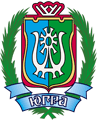 ДЕПАРТАМЕНТ ЭКОНОМИЧЕСКОГО РАЗВИТИЯХАНТЫ-МАНСИЙСКОГО АВТОНОМНОГО ОКРУГА – ЮГРЫ(ДЕПЭКОНОМИКИ ЮГРЫ)ул. Мира, д. 5, г. Ханты-Мансийск,Ханты-Мансийский автономный округ – Югра(Тюменская область), 628006,Телефон: (3467) 39-20-58Факс: (3467) 39-21-02E-mail: Econ@admhmao.ru[Номер документа][Дата документа]п/пНаименование нормативного правового актаСодержание правового регулирования аналогичной проблемыСодержание предлагаемого правового регулирования1.Постановление Администрации Костромской области от 15 марта 2016 года № 72-а«О Порядке предоставления субсидий из областного бюджета организациям, индивидуальным предпринимателям, крестьянским (фермерским) хозяйствам на возмещение части затрат на участие в выставках и (или) ярмарках»Для получения субсидии получатели субсидии представляют заявление на предоставление субсидии с приложением следующих документов:1) справки, подписанной руководителем и главным бухгалтером получателя субсидии, о соответствии получателя субсидии предусмотренным требованиям;2) справки-расчета на предоставление субсидии из областного бюджета на возмещение части затрат на участие в выставках и (или) ярмарках по утвержденной форме;3) копий договоров на оплату регистрационного сбора за участие в выставке и (или) ярмарке и (или) на оплату аренды выставочной площади и (или) выставочного оборудования, заключенных получателем субсидии с организациями и (или) индивидуальными предпринимателями, выполняющими работы (оказывающими услуги), связанные с участием получателя субсидии в выставке и (или) ярмарке;4) копий документов, подтверждающих оплату получателем субсидии регистрационного сбора за участие в выставке и (или) ярмарке и (или) аренды выставочной площади и (или) выставочного оборудования, выполненных работ (оказанных услуг);5) справки, подписанной руководителем и главным бухгалтером получателя субсидии, о соблюдении получателем субсидии предусмотренного условия.Право на получение субсидии имеют получатели субсидий, отвечающие на первое число месяца, предшествующего месяцу, в котором планируется заключение между главным распорядителем как получателем бюджетных средств и получателем субсидии соглашения о предоставлении субсидии на соответствующий финансовый год, следующим требованиям:1) получатели субсидий не должны являться иностранными юридическими лицами, а также российскими юридическими лицами, в уставном (складочном) капитале которых доля участия иностранных юридических лиц, местом регистрации которых является государство или территория, включенные в утверждаемый Министерством финансов Российской Федерации перечень государств и территорий, предоставляющих льготный налоговый режим налогообложения и (или) не предусматривающих раскрытия информации и предоставления информации при проведении финансовых операций (офшорные зоны) в отношении таких юридических лиц, в совокупности превышает 50 процентов;2) получатели субсидий не должны получать средства из областного бюджета на основании иных нормативных правовых актов на указанные цели;3) у получателей субсидий должна отсутствовать просроченная задолженность по возврату в областной бюджет субсидий, бюджетных инвестиций, предоставленных в том числе в соответствии с иными правовыми актами, и иная просроченная задолженность перед областным бюджетом;4) получатели субсидий – юридические лица не находятся в процессе реорганизации, ликвидации, банкротства, а получатели субсидий – индивидуальные предприниматели не должны прекратить деятельность в качестве индивидуального предпринимателя.Основанием для отказа получателям субсидий в предоставлении субсидии является:1) несоответствие получателя субсидии предусмотренным требованиям;2) несоблюдение получателем субсидии установленных условий предоставления субсидий;3) несоответствие представленных получателем субсидии указанных документов требованиям или непредставление (представление не в полном объеме) указанных документов (за исключением документов, запрашиваемых посредством межведомственного взаимодействия);4) представление указанных документов, с нарушением указанного срока, (за исключением документов, запрашиваемых посредством межведомственного электронного взаимодействия);5) недостаточность бюджетных ассигнований, предусмотренных законом об областном бюджете на соответствующий финансовый год и на плановый период, и лимитов бюджетных обязательств, утвержденных главному распорядителю как получателю бюджетных средств в установленном порядке на указанные цели; 6) недостоверность представленной получателем субсидии информации в указанных документах.Субъекты туриндустрии или производитель сувенирной продукции, претендующий на получение субсидии представляет в Деппромышленности Югры заявление о предоставлении субсидии, составленное по утвержденной форме, с приложением следующих документов:1) опись документов, прилагаемых к заявке, с указанием страницы, на которой находится соответствующий документ, и количества листов в каждом прилагаемом документе и общего количества листов в приложении;2) расчет размера запрашиваемой субсидии по утвержденной форме;3) сведения о среднесписочной численности работников заявителя за предшествующий календарный год, для заявителя, зарегистрированного в текущем календарном году сведения о среднесписочной численности работников за текущий год; 4) копии документов, подтверждающих факт оплаты затрат (договоров, счетов на оплату, актов выполненных работ, платежных поручений, кассовых чеков, проездных документов или билетов и т. д.);5) субъектам туриндустрии предоставить копии соглашений о реализации туристского продукта автономного округа (агентский договор) с субъектами туриндустрии, зарегистрированными за пределами автономного округа;6) производителям сувенирной продукции предоставить копии соглашений о реализации сувенирной продукции и (или) изделий народных художественных промыслов и ремесел с организациями, реализующими данную продукцию, зарегистрированными за пределами автономного округа.Право на получение субсидии имеют юридические лица (за исключением государственных (муниципальных) учреждений), индивидуальные предприниматели, отвечающие на месяц подачи документов на предоставление субсидии, следующим требованиям:1) поставленные на налоговый учет в автономном округе и осуществляющие свою деятельность на его территории;2) являющиеся субъектом малого и среднего предпринимательства в автономном округе, соответствующие условиям, определенным статьей 4 Федерального закона от 24 июля 2007 года № 209-ФЗ «О развитии малого и среднего предпринимательства в Российской Федерации», предоставляющими услуги по направлениям внутреннего и въездного туризма, указанным в Концепции развития внутреннего и въездного туризма автономного округа, утвержденной постановлением Правительства автономного округа от 1 июня 2012 года № 195-п, или осуществляющими производство туристкой сувенирной продукции, в том числе изделий народных художественных промыслов и ремесел;3) не имеющие неисполненной обязанности по уплате налогов, сборов, страховых взносов, пеней, штрафов, процентов, подлежащих уплате в соответствии с законодательством Российской Федерации и автономного округа о налогах и сборах;4) не находящиеся в стадии ликвидации, реорганизации или проведения процедуры банкротства, не имеющие ограничений на осуществление хозяйственной деятельности, индивидуальные предприниматели, не прекратившие деятельность в качестве индивидуального предпринимателя;5) не имеющие просроченной задолженности по возврату в бюджет автономного округа субсидий, бюджетных инвестиций и иной просроченной задолженности, а также не допустившие в течение последних 3 лет нарушений порядка и целевого использования указанных средств.Основаниями отказа в предоставлении субсидии являются:1) непредставление предусмотренных документов;2) представление недостоверных сведений;3) отсутствие лимитов бюджетных обязательств, предусмотренных для предоставления субсидии в бюджете автономного округа;4) несоответствие заявителя предусмотренным требованиям;5) непредставление заявителем подписанного соглашения о предоставлении субсидии в установленный срок.2.Постановление Правительства Санкт-Петербургаот 21 мая 2019 года № 303«Об утверждении Порядка предоставления в 2019 году субсидий субъектам деятельности в сфере промышленности Санкт-Петербурга в целях возмещения части их затрат, вязанных с участием в международных выставках и ярмарках, прошедших за пределами Российской Федерации»Для получения субсидий организации представляют в Комитет по промышленной политике и инновациям Санкт-Петербурга (далее – Комитет)заявление, расчет размера субсидий с указанием информации, обосновывающей их размер, по форме, утвержденной Комитетом,с приложением документов, в том числе документов, подтверждающих произведенные затраты, перечень которых утверждается КомитетомУсловиями предоставления субсидий являются:1) соответствие организации требованиям, установленным в государственной программе;2) осуществление организацией затрат;3) документальное подтверждение затрат;4) отсутствие у организации иных средств из бюджетов бюджетной системы Российской Федерации на финансовое обеспечение (возмещение) затрат, которые представлены к возмещению за счет средств субсидий;5) наличие согласия организации на осуществление Комитетом и Комитетом государственного финансового контроля Санкт-Петербурга (далее – КГФК) обязательных проверок соблюдения организациями условий, целей и порядка предоставления субсидий;6) отсутствие у организации на 10 число месяца, предшествующего месяцу подачи заявления на предоставление субсидий по форме, утвержденной Комитетом, неисполненной обязанности по уплате налогов, сборов, страховых взносов, пеней, штрафов, процентов, подлежащих уплате в соответствии с законодательством Российской Федерации о налогах и сборах;7) отсутствие у организации просроченной задолженности по возврату в бюджет Санкт-Петербурга субсидий, бюджетных инвестиций, предоставляемых в том числе в соответствии с иными правовыми актами, и иной просроченной задолженности перед бюджетом Санкт-Петербурга на 10 число месяца, предшествующего месяцу подачи заявления;8) отсутствие проведения в отношении организации на 10 число месяца, предшествующего месяцу подачи заявления, процедуры реорганизации, ликвидации или банкротства;9) отсутствие у организации на 10 число месяца, предшествующего месяцу подачи заявления, приостановки или ограничения осуществления хозяйственной деятельности;10) отсутствие у организации нарушений бюджетного законодательства Российской Федерации, иных нормативных правовых актов, регулирующих бюджетные правоотношения, и договоров (соглашений), на основании которых предоставляются средства из бюджета бюджетной системы Российской Федерации, при использовании денежных средств, предоставляемых из бюджета Санкт-Петербурга, за период не менее одного календарного года, предшествующего году получения субсидий, по которым не исполнены требования Комитета или КГФК о возврате субсидий и(или) вступившее в силу постановление о назначении административного наказания;11) организация на 10 число месяца, предшествующего месяцу подачи заявления, не должна являться иностранным юридическим лицом, а также российским юридическим лицом, в уставном (складочном) капитале которого доля участия иностранных юридических лиц, местом регистрации которых является государство или территория, включенные в утверждаемый Министерством финансов Российской Федерации перечень государств и территорий, предоставляющих льготный налоговый режим налогообложения и(или) не предусматривающих раскрытия и предоставления информации при проведении финансовых операций (офшорные зоны) в отношении таких юридических лиц, в совокупности превышает 50 процентов;12) отсутствие информации об организации на 10 число месяца, предшествующего месяцу подачи заявления, в реестре недобросовестных поставщиков (подрядчиков, исполнителей), ведение которого осуществляется в соответствии с Федеральным законом «О контрактной системе в сфере закупок товаров, работ, услуг для обеспечения государственных и муниципальных нужд».Основаниями для отказа в предоставлении субсидий и подготовки отрицательного заключения являются:1) непредставление (представление не в полном объеме) документов;2) несоответствие организации условиям предоставления субсидий;3) несоответствие представленных заявления и документов форме заявления и установленным требованиям;4) недостоверность представленной организацией информации;5) отсутствие бюджетных ассигнований на предоставление субсидий на дату рассмотрения заявления.Субъекты туриндустрии или производитель сувенирной продукции, претендующий на получение субсидии представляет в Деппромышленности Югры заявление о предоставлении субсидии, составленное по утвержденной форме, с приложением следующих документов:1) опись документов, прилагаемых к заявке, с указанием страницы, на которой находится соответствующий документ, и количества листов в каждом прилагаемом документе и общего количества листов в приложении;2) расчет размера запрашиваемой субсидии по утвержденной форме;3) сведения о среднесписочной численности работников заявителя за предшествующий календарный год, для заявителя, зарегистрированного в текущем календарном году сведения о среднесписочной численности работников за текущий год; 4) копии документов, подтверждающих факт оплаты затрат (договоров, счетов на оплату, актов выполненных работ, платежных поручений, кассовых чеков, проездных документов или билетов и т. д.);5) субъектам туриндустрии предоставить копии соглашений о реализации туристского продукта автономного округа (агентский договор) с субъектами туриндустрии, зарегистрированными за пределами автономного округа;6) производителям сувенирной продукции предоставить копии соглашений о реализации сувенирной продукции и (или) изделий народных художественных промыслов и ремесел с организациями, реализующими данную продукцию, зарегистрированными за пределами автономного округа.Право на получение субсидии имеют юридические лица (за исключением государственных (муниципальных) учреждений), индивидуальные предприниматели, отвечающие на месяц подачи документов на предоставление субсидии, следующим требованиям:1) поставленные на налоговый учет в автономном округе и осуществляющие свою деятельность на его территории;2) являющиеся субъектом малого и среднего предпринимательства в автономном округе, соответствующие условиям, определенным статьей 4 Федерального закона от 24 июля 2007 года № 209-ФЗ «О развитии малого и среднего предпринимательства в Российской Федерации», предоставляющими услуги по направлениям внутреннего и въездного туризма, указанным в Концепции развития внутреннего и въездного туризма автономного округа, утвержденной постановлением Правительства автономного округа от 1 июня 2012 года № 195-п, или осуществляющими производство туристкой сувенирной продукции, в том числе изделий народных художественных промыслов и ремесел;3) не имеющие неисполненной обязанности по уплате налогов, сборов, страховых взносов, пеней, штрафов, процентов, подлежащих уплате в соответствии с законодательством Российской Федерации и автономного округа о налогах и сборах;4) не находящиеся в стадии ликвидации, реорганизации или проведения процедуры банкротства, не имеющие ограничений на осуществление хозяйственной деятельности, индивидуальные предприниматели, не прекратившие деятельность в качестве индивидуального предпринимателя;5) не имеющие просроченной задолженности по возврату в бюджет автономного округа субсидий, бюджетных инвестиций и иной просроченной задолженности, а также не допустившие в течение последних 3 лет нарушений порядка и целевого использования указанных средств.Основаниями отказа в предоставлении субсидии являются:1) непредставление предусмотренных документов;2) представление недостоверных сведений;3) отсутствие лимитов бюджетных обязательств, предусмотренных для предоставления субсидии в бюджете автономного округа;4) несоответствие заявителя предусмотренным требованиям;5) непредставление заявителем подписанного соглашения о предоставлении субсидии в установленный срок.Заместитель директора Департамента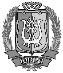 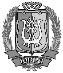 ДОКУМЕНТ ПОДПИСАНЭЛЕКТРОННОЙ ПОДПИСЬЮСертификат  [Номер сертификата 1]Владелец [Владелец сертификата 1]Действителен с [ДатаС 1] по [ДатаПо 1]В.У.Утбанов